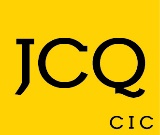 Appeals, June 2020 examination seriesCandidate consent formInformation for candidatesThe following information explains what may happen during the appeals process.If your school or college submits an application for an appeal on your behalf after your subject grade has been issued, there are three possible outcomes:Your original calculated grade is lowered, so your final grade may be lower than the original grade you received.Your original calculated grade is confirmed as correct, so there is no change to your grade.Your original calculated grade is raised, so your final grade may be higher than the original grade you received.In order to proceed with the appeal, you must sign the form below.  (This can be an electronic, handwritten or typed signature.)  This tells the head of your school or college that you have understood what the outcome might be, at any stage of the appeals process, and that you give your consent to the appeal being submitted.Candidate consent formDetails of enquiry (Awarding Body, Qualification level, Subject title)………………………………………………………….………………………………………………………………………………………………………………………………………………………….………………………………………………I give my consent to the head of my school or college to start the appeals process for the subject(s) listed above.  In giving consent I understand that the appeals process could lead to my final calculated subject grade being lower than, higher than, or the same as the result which was originally awarded for this subject.Signed: ……………………………………………………… 	Date: ………………………….This form should be retained on the centre’s files for at least six months following the outcome of the appeal.AQACity & GuildsCCEAOCRPearsonWJECCentre Number33741Centre NameSt Peter’s Catholic High SchoolCandidate NumberCandidate Name (please print)